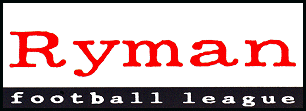 RYMAN FOOTBALL LEAGUE – WEEKLY NEWS AND MATCH BULLETINSeason 2008-2009 No: 21 - : - 29th December 2008MONTHLY AWARDSThe fifth series of the Ryman Football League Monthly Awards, covering the month of December, will be announced on the Newsline and on the League’s website on Friday, 2nd January.The Divisional awards cover:Manager of the MonthTeam of the MonthThis season these two awards are being sponsored by Vandanel Sport Ltd, the League’s Official Benchwear Supplier and Preferred Kit Supplier.  As part of the sponsorship of these awards, Vandanel Sport will provide a ‘Manager of the Month’ trophy and Jacket for each Manager of the Month, and a trophy and £100 credit voucher for each Team of the Month.ISTHMIAN LEAGUE CUPThe draw for the Fourth Round of the Isthmian League Cup competition will be  will be announced on the Newsline and then on the League’s website on Thursday, 8th January.Fourth Round matches are due to be played week commencing Monday, 26th January 2009.The remaining rounds are scheduled as follows:Quarters Finals	Week commencing 23rd February 2009Semi-Finals	Week commencing 16th March 2009Final	Wednesday, 8th April 2009WEEKEND REVIEWIt was as you were at the top and bottom of the Premier Division, with the top two both winning and the bottom two failing to do so.  Leaders Dover Athletic remain 17 points clear after a 3–0 win over Maidstone United in front of more than 2,500 fans at the Crabble, while Staines Town had a similar result against Ashford Town (Middlesex) at Wheatsheaf Park.   were leading 1–0 at Heybridge Swifts, when the lights went out at  and the match was abandoned, while Hendon equalised in stoppage time to gain a point at home to Boreham Wood in a 1–1 draw.  There were two other four-figure gates: at Southwood Stadium, 1,082 watched hosts Ramsgate overcome neighbours  2–0, and 1,078 were at the War Memorial Stadium to watch visitors Sutton United down Carshalton Athletic, also 2–0.  A rejuvenated Harlow Town returned to winning ways with a 4–1 defeat of AFC Hornchurch, Dartford won 3–2 at Canvey Island, Tonbridge Angels won 1–0 at Hastings United and Horsham 2–0 at Tooting & Mitcham United.  But the biggest win of the day came at Grosvenor Vale, where Wealdstone hammered Harrow Borough 6–0.Aveley’s lead at the top of Division One North is down to two points after they were held to a 1–1 draw at Millfield by Leyton and  saw off Redbridge 2–0 at home.  East Thurrock United stay third on goal difference after they won 4–2 against Tilbury at Rookery Hill, but Waltham Abbey were surprised 2–0 at .  Ware round out the top five, despite a 4–1 home defeat at the hands of .  Hillingdon Borough are now five points adrift at the bottom of the table after they lost 4–1 at home to Northwood and   picked up a point at home to .  Ilford moved four points clear of the bottom three with a win 1–0 victory at the third of those, .  The all-South of the River clash went the way of  , 2–0 home winners over .  Wingate & Finchley were the fourth team to score four times, doing so while conceding one at .  In the other match, Concord Rangers won 2–0 at Great Wakering Rovers.In Division One South, the top two met at  and it was Kingstonian who took the points, beating Cray Wanderers 4–2 to take a three-point lead into the new year.  Metropolitan Police are now second after their late winner at Whyteleafe; they won 2–1.    continued their good form with a 1–0 victory over Folkestone Invicta at The Homelands, while the top five is completed by Sittingbourne, 3–0 home winners over .  At the foot of the table, Crowborough Athletic lost a ninth straight Ryman League match, 3–1 at .  Walton Casuals picked up a point from a goalless draw at Walton & Hersham and it was the same score at  , where  were the visitors.  Two games also ended in 2–2 draws: Merstham’s visit to Chipstead, and at Worthing, where  provided the opposition.  Croydon Athletic overcame Corinthian–Casuals 1–0 and Dulwich Hamlet saw off Leatherhead 2–0 at Champion Hill.Premier DivisionFrannie Collin scored twice, including a penalty, as Dover Athletic beat Maidstone United 3–0 at the Crabble.  Shaun Welford added the third in the last 10 minutes.  Staines Town had the same result against Ashford Town (Middlesex), with Howard Newton and Lewis Cook scoring in the first half and Richard Butler two minutes after the restart.  Tonbridge Angels were grateful to Lewis Hamilton for their 1–0 victory at the Pilot Field.  He scored after 42 minutes and Hastings United had no response.At the bottom of the table, Hendon pulled two points clear of Heybridge Swifts when Sam Collins scored in the fourth minute of stoppage time to cancel out a goal from Sean Sonner as Boreham Wood were left to settle for a point.  At , Billy Bricknell had given  the lead, but Swifts were “saved” by a floodlight failure and the match was abandoned at half-time.  In the battle of the ’Gates at Southwood Stadium, hosts Ramsgate got goals, from Steffan Ball, 21 minutes, and Jay May, 68, to take the points against Margate.  Both remain in the bottom four.The biggest winners of the day were Wealdstone, who downed Harrow Borough 6–0 at Grosvenor Vale.  Ryan Ashe and James Gray, twice, scored before half-time, and an own goal from Danny Leach, one from Lee Chappell and a second from Ashe during the second period completed the scoring.   gave new manager Glen Alzapedi a winning start against AFC Hornchurch. Mark Taylor gave the Hawks a first-half lead and although Billy Coyne equalised, Sam Berry scored twice for the hosts and Chris Ellerbeck added another, the last four goals all coming in the final half-hour. Two teams to win 2–0 on their travels were Horsham, who got a goal in either half from Williams Peauroux (a penalty) and Gary Charman to take the spoils at Tooting & Mitcham United, and Sutton United, who took the lead through David Hughes after six minutes at Carshalton Athletic. Billy Dunn got the second with 12 minutes to go.Maybe the most exciting game in the Division was at  where  were the visitors.  Cody McDonald scored a hat-trick for the Darts, after 44, 45 and 58 minutes, before getting himself sent off.  Ryan Oliva and Gabriel Fanibuyan replied for the Gulls after 64 and 71 minutes, but they could not find an equaliser.Division One NorthLeaders Aveley got off to a great start at home to Leyton when Matt Johnson scored after four minutes.  But Robert Carter equalised after 57 minutes and the match finished 1–1.  This draw allowed  and East Thurrock United to close the gap to two points and leap-frog over Waltham Abbey.   got second half goals from Adam Bolle and Sherwin Stanley to see off Redbridge at the Sports Centre, while at Rookery Hill, Max Cornhill, Martin Tuohy and Kris Newby scored before half-time against Tilbury.  Although Chris Stowe pulled a goal back early in the second half, Ben Boyce got the Rocks’ fourth after 72 minutes, leaving Rashad Kamara’s late strike for the Dockers little more than a consolation.  Jeff Hammond and Rudi Hall scored after 73 and 79 minutes, respectively, as  defeated Waltham Abbey 2–0 at the Goldsdown Ground.Cheshunt were too strong for fifth-placed Ware, winning 4–1 at . Ashley Taylor-Forbes, 13 minutes, Glen Parry, 16, and Kai Ramshaw, 31, put the Ambers in complete control.  James Peagram did reduce the arrears on the stroke of half-time, but Reece Prestedge completed the scoring midway through the second half.  Northwood’s revival under new manager Dave Anderson continued with a 4–1 victory at bottom-of-the-table Hillingdon Borough but the scoreline doesn’t reflect how close it was.  Staforde Palmer gave the Woods the lead after five minutes, but Sam Warrell levelled matters seven minutes into the second half.  With five minutes to go, John Christian gave Northwood their second lead and Palmer completed his hat-trick with goals after 89 and 90 minutes.The third team to win 4–1 away from home were Wingate & Finchley, successful at .  Danny Neilson, Ahmet Rifat, Marvin Samuel and Wayne Grant all scored in the first half.  Alex replied for the Scholars early in the second period.  Two first-half goals from Lee Barnett were enough for   to defeat visiting , while it was visiting Concord Rangers who enjoyed the same result at Great Wakering Rovers.  ’s scorers were Kayan Kalifa, after 22 minutes, and Nicky Cowley, 82. A goal from Chris Taylor, five minutes before the interval, was enough for Ilford to claim a vital victory at  in a bottom-four clash.  Fellow strugglers   picked up a home point against , despite trailing 2–0 at half-time.  Mark Reddaway and Chris Day scored in the opening 20 minutes for Maldon. Sam Taylor, 52 minutes, and Rob Edwards, 73, were Witham’s marksmen.Division One SouthKingstonian moved three points clear at the top of the table after they defeated their closest rivals Cray Wanderers at the Wands’ home, . Simon Huckle opened the scoring for Ks after seven minutes and Carl Wilson-Dennis doubled the advantage after 21 minutes.  Just before half-time, former Kingstonian defender Colin Luckett converted a penalty for Cray, but Bobby Traynor, 64 minutes, and Wilson-Dennis – again – 79, made sure the points were safe and Leigh Bremner’s second for the Wands’ helped only their goal difference.Metropolitan Police rose to second place after securing a late winner at Whyteleafe.  Craig Brown gave the Blues the lead after 11 minutes, but Paul Scott equalised 12 minutes into the second half.  The winner came from substitute Nicky Humphrey after 87 minutes. Dulwich Hamlet also left it late to seal the points against visiting Leatherhead.  Scott Simpson scored after 75 minutes and Daryl Plummer completed the victory in the last minute.The drama came even later at both Chipstead and , where the matches ended in 2–2 draws.  The Chips took a ninth minute lead through Dominic O’Shea against Merstham, only for Luke Adams, 61 minutes and Mark Simmonds, 75, to turn the match on its head.  In stoppage time, Alec Brown rescued a point for Chipstead.  At Worthing it was visiting  who took the lead, Greg Manton scoring after 16 minutes.  Jamie Brotherton made it 1–1 after 31 minutes and Ross Treleaven gave the Rebels the lead six minutes after the resumption. However, in the last minute, James Norwood scored ’s point-saver.At the other end of the scale, at Croydon Athletic, Serge Makofo gave the hosts lead against Corinthian–Casuals in the second minute and it proved to be the only goal of the game.  At The Homelands, Danny Lye scored the game’s only goal after 62 minutes as  defeated Folkestone Invicta.  Crowborough Athletic’s losing streak is now at nine after they went down 3–1 at .  Richard Hudson, 24 minutes, and Steve Harper, 58, had given the Hillians a comfortable lead, only for Sam Carrington to pull a goal back with 15 minutes to go.  But the home team’s nerves were soothed by ’s second goal two minutes later.  Crowborough remain rooted to the foot of the table. Just above them are Walton Casuals, who picked up a good away point from a goalless draw against Walton & Hersham.  It was the same story at  , where   and  failed to break the deadlock.  At Bourne Stadium, it was Matt Bourne who gave Sittingbourne an 18th-minute lead against visiting .  And it got worse for the Oystermen as Tom Bradbrook scored late in each half to give the Brickies a 3–0 win.CHRISTMAS CHEERSContributed by the “Anorak”The relatively good weather and good fixtures combined to give a number of Clubs their highest attendances on Christmas Saturday and justified the decision to change from the usual Boxing Day to the day after which was a Saturday this year.Dover Athletic had their highest paying audience for the match with  but this had been eclipsed previously by a higher crowd when entrance was free!  The highest entry in the Top Crowd Table was on the Isle of Thanet where the battle of the ‘gates saw a high gate of 1,082 at the Rams’ Southwood Stadium; approaching South London the attraction was the local derby at Carshalton where the Robins had their first clash with Sutton for a couple of years and 1,078 paid to witness three points going to Gander Green Lane; another away win was achieved by Dartford at Canvey Island where the Darts’ travelling army swelled the crowd to 785 and that goes into the table at number 5 while sixth place goes to Wealdstone where the lure of Harrow Borough to Ruislip as the visitors meant that the Stones were able to improve their previous best of 660 to 780 and the home supporters were warmly rewarded with a resounding victory. Staines also recorded their highest figures of the season while  fell short of beating their previous best by just 37.In the regionalised divisions the North showed that the best the Clubs could do could not get them on the leader board for attendances although there were significantly higher crowds than usual at Chatham, Enfield Town, East Thurrock, Great Wakering and Ware for their derby clashes.  However in the South the Garden of Eden attracted 734 to the Homelands for Folkestone Invicta’s visit to   and in neighbouring  432 went along to  for Worthing’s meeting with .  These Clubs beat their previous seasonal best of 479 and 363 respectively.So with one abandoned match, the Ryman Football League had 32 matches attracting 13,455 spectators at an average of 407 per match to see 14 home wins, 7 draws and 11 away wins with a total of 95 goals scored in the process.  Bring on Easter!LIVE SCORESThe live scores of Ryman Football League matches can be viewed during games through non-league vidiprinter at the following link:http://www.nonleaguefootballlive.com/vidiprinter
 Tuesday, 23rd December, 2008 Senior Cup – Fourth RoundGrays Athletic	 2 – 3	Canvey Island	204(After extra time)Cogan (pen), McKenzie	Fanibuyan, Edwards, GordonSaturday, 27th December, 2008Premier Division 	2 - 3		785Oliva 64, Fanibuyan 71	McDonald 44, 45, 58Carshalton Athletic 	0 - 2	.Sutton United	1078	Hughes 6, Dunn 78 Athletic	3 - 0	 United	2,545Collin 19 (pen), 50, Welford 81	4 - 1	AFC Hornchurch	392 14, Berry 61,	Tomlinson 60Ellerbeck 72, Berry 85 United	0 - 1	Tonbridge Angels	722	 42Hendon	1 - 1	Boreham Wood	175Collins 90	Sonner 60Heybridge Swifts	(A) 0 - 1	Billericay Town(Abandoned after 45 minutes – Power failure resulting in loss of some floodlighting)Ramsgate	2 - 0		1082 Ball 21, May 68	3 - 0	Ashford Town (Middx)	591H. Newton 36, Cook 37, 47Tooting & Mitcham United	0 - 2	Horsham	378	Carney 29, Charman 50Wealdstone	6 - 0	Harrow Borough	780Ashe 14, 62, Gray 21, 42,Leech 48 (og), Chappell 54Division One NorthAveley	1 - 1	Leyton	68Johnson 4	Carter 57	2 - 0	Redbridge	180Bolle 56, Stanley 85	2 - 0	Thamesmead Town	189Barnett 13, 28 United	4 - 2	Tilbury	204Cornhill 3, Touhy 36,	Stowe 54, Kamara 84Newby 40, Boyce 72 	2 - 0	 Abbey	240Hammond 73, Hall 79Great Wakering Rovers	0 - 2	 Rangers	201	Kalipha 22, Cowley 82Hillingdon Borough	1 - 4	Northwood	135Warrell 52	Palmer 5, 89, 90, Christian 65, Potters Bar Town	1 - 4	Wingate & Finchley	84Bolt 48	Neilson 12, Rifat 30,	Samuel 37, Grant 38 Forest	0 - 1	Ilford	78	 40Ware	1 - 4		224Peagram 45	Parry 16, Ramshaw 31	Taylor-Forbes 13, Prestidge 71	2 - 2	Maldon Town	160Taylor 52,  73	Reddaway 16, Day 20Division One South	1 - 0	Folkestone Invicta	734Lye 62	3 - 1	Crowborough Athletic	233 24, 77, Harper 53	Carrington 75Chipstead	2 - 2	Merstham	202O’Shea 9, Brown 90	Adam 51, Simmonds 75Cray Wanderers	2 - 4	Kingstonian	319Luckett  43 (pen), Bremner 88	Huckle 7, Wilson-Denis 21, 79,	Traynor 64Croydon Athletic	1 - 0	Corinthian-Casuals	124Makofo 2Dulwich Hamlet	2 - 0	Leatherhead	211S. Simpson 75, Plummer 90	0 - 0	Godalming Town	208Sittingbourne	3 - 0	Whitstable Town	345Bourne 18, Bradbrook 45, 88Walton & Hersham	0 - 0	Walton Casuals	215Whyteleafe	1 - 2	Metropolitan Police	141Scott 57	Brown 11, Humphrey 87Worthing	2 - 2	 Town	432Brotherton 31, Treleaven 51	Manton 16,  90Tuesday, 30th December, 2008Premier Division (Middx) vs. HorshamRamsgate vs. Division One SouthWorthing vs. Isthmian League Cup – Second Round Rangers vs.  UnitedDulwich Hamlet vs. Cray WanderersIlford vs. RedbridgeTooting & Mitcham United vs. Carshalton AthleticSaturday, 3rd January, 2009Premier DivisionAFC Hornchurch vs. Heybridge Swifts (Middx) vs. HendonBillericay Town vs. Boreham Wood vs. WealdstoneDartford vs. Harrow Borough vs. Horsham vs. Carshalton AthleticMaidstone United vs.  United vs.  AthleticSutton United vs. Tooting & Mitcham UnitedTonbridge Angels vs. RamsgateDivision One NorthCheshunt vs.  Rangers vs. Ilford vs. Leyton vs.  vs. Great Wakering RoversNorthwood vs. WareRedbridge vs. East Thurrock United (at  Town F.C.) vs. AveleyTilbury vs.  Abbey vs. Wingate & Finchley vs. Hillingdon BoroughDivision One SouthCorinthian-Casuals vs. WhyteleafeCrowborough Athletic vs.   vs. Folkestone Invicta vs. Sittingbourne vs. Walton & HershamKingstonian vs. Croydon AthleticLeatherhead vs. ChipsteadMerstham vs. Cray WanderersMetropolitan Police vs. Dulwich HamletWalton Casuals vs.   vs. Monday, 5th January, 2009Division One SouthSittingbourne vs. MersthamIsthmian League Cup – Third RoundAveley vs.  AthleticTuesday, 6th January, 2009Division One NorthWingate & Finchley vs. Division One SouthFolkestone Invicta vs. Whyteleafe vs. LeatherheadIsthmian League Cup – Third Round (Middx) vs. Kingstonian vs. Dulwich Hamlet or Cray Wanderers (kick-off 7.30 p.m.) Rangers or East Thurrock United vs.  vs. Harrow Borough (kick-off 7.30 p.m.) vs. Heybridge SwiftsNorthwood vs.  vs. WealdstoneSutton United vs. HorshamTooting & Mitcham United or Carshalton Athletic vs. Tonbridge Angels Abbey vs. Billericay TownWare vs. Ilford or Redbridge vs. Tilbury Senior Cup – Quarter-Final United vs. AFC Hornchurch Senior Cup – Third RoundCroydon Athletic vs. Welling UnitedWednesday, 7th January, 2009Isthmian League Cup – Third Round vs. Chipstead vs. RamsgateSaturday, 10th January, 2009Premier Division  vs. Carshalton Athletic vs.  Borough Athletic vs. AFC Hornchurch  vs.  United United vs. Heybridge Swifts vs. HorshamRamsgate vs. Boreham Wood vs. Tonbridge AngelsTooting & Mitcham United vs.  (Middx)Wealdstone vs. Billericay TownDivision One NorthAveley vs. Northwood  vs.  Abbey  vs.  United vs. Ilford  vs.  RangersGreat Wakering Rovers vs. Hillingdon Borough vs. Tilbury vs. Redbridge vs. LeytonWare vs.  vs. Wingate & FinchleyDivision One South  vs.    vs. Chipstead vs. Walton CasualsCroydon Athletic vs. Dulwich Hamlet vs. Merstham vs. Crowborough AthleticSittingbourne vs. Corinthian-CasualsWalton & Hersham vs. Folkestone InvictaWhyteleafe vs. Kingstonian vs. Metropolitan PoliceSunday, 11th January, 2009Premier DivisionHendon vs. Sutton United (at Wembley F.C. – kick-off 2.00 p.m.) Division One SouthCray Wanderers vs. LeatherheadMonday, 12th January, 2009Division One SouthSittingbourne vs.  Senior Cup – Fourth RoundFisher Athletic vs.  Borough Senior Cup – Third RoundWalton Casuals vs. KingstonianTuesday, 13th January, 2009Premier Division Athletic vs. Billericay TownHeybridge Swifts vs. Sutton United vs. Division One North  vs. East Thurrock United vs.  Abbey vs. Wingate & Finchley vs. Division One SouthMerstham vs. Whyteleafe vs. Isthmian League Cup – Third RoundAFC Hornchurch vs.  Senior Cup – Quarter-FinalFC Clacton vs.  Rangers Senior Cup – Third RoundTooting & Mitcham United vs. Redbridge Senior Cup – Third RoundWalton Casuals vs. Kingstonian Senior Cup – Quarter-FinalHorsham vs. LewesSaturday, 17th January, 2009Premier DivisionAFC Hornchurch vs.   (Middx) vs.  AthleticBoreham Wood vs. Carshalton AthleticDartford vs.  Borough vs. Billericay Town United vs. Hendon vs. Ramsgate vs. WealdstoneSutton United vs. HorshamTonbridge Angels vs.  UnitedTooting & Mitcham United vs. Heybridge SwiftsDivision One NorthAveley vs.   vs. Cheshunt vs.  Abbey Rangers vs. TilburyEast Thurrock United vs.  vs. Hillingdon BoroughGreat Wakering Rovers vs. RedbridgeIlford vs. Leyton  vs. Northwood vs. Wingate & Finchley vs. WareDivision One South  vs. Corinthian-Casuals vs. Metropolitan PoliceCray Wanderers vs. Dulwich Hamlet  vs. Folkestone Invicta vs. Leatherhead vs. KingstonianMerstham vs. Walton & HershamSittingbourne vs. Croydon AthleticWalton Casuals vs. Crowborough AthleticWhyteleafe vs. ChipsteadWorthing vs. LEAGUE TABLES	As at Saturday, 27th December 2008PREMIER DIVISION	P	W	D	L	F	A	Pts	GDDover Athletic	23	20	0	3	50	18	60	+32 Staines Town	20	13	4	3	39	20	43	+19 Tonbridge Angels	23	12	5	6	44	28	41	+16 Carshalton Athletic	22	11	5	6	32	29	38	+3 Maidstone United	22	11	3	8	30	26	36	+4 Canvey Island	24	10	5	9	47	42	35	+5 Sutton United	21	10	5	6	32	29	35	+3 Wealdstone	23	9	4	10	40	33	31	+7 AFC Hornchurch	21	9	4	8	28	29	31	-1 Ashford Town (Middx)	21	10	0	11	35	36	30	-1 Dartford	22	9	3	10	35	36	30	-1 Billericay Town	20	8	6	6	30	34	30	-4 Horsham	21	9	2	10	32	36	29	-4 Boreham Wood	22	8	5	9	28	32	29	-4 Tooting & Mitcham United	23	9	2	12	32	38	29	-6 Hastings United	22	8	1	13	31	41	25	-10 Harlow Town	21	7	3	11	30	34	24	-4 Harrow Borough	22	5	8	9	27	44	23	-17 Margate	23	6	4	13	25	37	22	-12 Ramsgate	23	5	7	11	32	45	22	-13 Hendon	22	5	4	13	34	38	19	-4 Heybridge Swifts	21	3	8	10	18	26	17	-8 DIVISION ONE NORTH	P	W	D	L	F	A	Pts	GDAveley	22	14	7	1	47	21	49	+26 Brentwood Town	22	14	5	3	42	19	47	+23 East Thurrock United	22	15	2	5	48	29	47	+19 Waltham Abbey	22	14	4	4	52	22	46	+30 Ware	23	14	2	7	46	35	44	+11 Concord Rangers	23	12	5	6	42	19	41	+23 Northwood	23	12	5	6	37	25	41	+12 Wingate & Finchley	19	10	7	2	37	18	37	+19 Redbridge	21	9	6	6	38	23	33	+15 Cheshunt	20	10	2	8	31	26	32	+5 Tilbury	24	9	5	10	39	36	32	+3 Leyton	23	8	5	10	34	31	29	+3 Great Wakering Rovers	24	8	5	11	32	40	29	-8 Enfield Town	20	8	4	8	43	40	28	+3 Potters Bar Town	23	7	6	10	30	33	26	-3 Maldon Town	21	8	4	9	27	33	25	-6 Thamesmead Town	23	6	6	11	27	41	24	-14 Chatham Town	22	6	2	14	23	39	20	-16 Ilford	22	5	1	16	12	47	16	-35 Waltham Forest	23	3	3	17	19	50	12	-31 Witham Town	19	3	3	13	22	54	12	-32 Hillingdon Borough	23	2	1	20	17	64	7	-47 Maldon Town FC deducted three points for playing an ineligible playerPotters Bar Town FC deducted one point for playing an ineligible playerDIVISION ONE SOUTH	P	W	D	L	F	A	Pts	GDKingstonian	21	13	5	3	51	25	44	+26 Metropolitan Police	22	11	8	3	38	23	41	+15 Cray Wanderers	23	12	4	7	54	39	40	+15 Ashford Town	24	10	9	5	42	25	39	+17 Sittingbourne	21	12	3	6	39	33	39	+6 Worthing	20	10	7	3	34	23	37	+11 Walton & Hersham	23	10	7	6	34	28	37	+6 Fleet Town	21	9	9	3	42	25	36	+17 Godalming Town	23	10	6	7	40	26	36	+14 Dulwich Hamlet	23	11	6	6	38	25	36	+13 Merstham	21	9	6	6	28	26	33	+2 Folkestone Invicta	22	8	7	7	26	25	31	+1 Eastbourne Town	23	8	5	10	41	40	29	+1 Croydon Athletic	23	7	6	10	37	41	27	-4 Leatherhead	21	7	4	10	31	45	25	-14 Burgess Hill Town	21	6	6	9	31	34	24	-3 Whyteleafe	22	7	3	12	32	40	24	-8 Chipstead	23	4	8	11	37	61	20	-24 Whitstable Town	23	6	2	15	28	53	20	-25 Corinthian-Casuals	23	4	7	12	35	56	19	-21 Walton Casuals	22	4	5	13	18	36	17	-18 Crowborough Athletic	23	3	3	17	29	56	12	-27 Dulwich Hamlet FC deducted three points for playing an ineligible playerPLAYER MOVEMENTSPlayers Registered to date:	3,229New Players Registered the week:	27Player	From	To	DateAdams, Luke	Croydon Athletic	Merstham	23rd December 2008(Short term loan)Bardle, Michael	Ware		22nd December 2008, Sam	Ware		24th December 2008Brinkman, George	 Borough	Ware	19th December 2008(Short term loan)Brown, Byron J.	Corinthian-Casuals	Walton & Hersham	27th December 2008Byatt, Jamie	Kingstonian	Corinthian-Casuals	22nd December 2008Delo, Jack	Ramsgate	Folkestone Invicta	24th December 2008Dooling, Frederick S.	 		24th December 2008Edgar, Ryan J.	  		27th December 2008Ellerbeck, Chris	Ware		22nd December 2008Frendo, John J.	Ware		24th December 2008Grant, Sean S.	Tilbury	Ware	19th December 2008Gudgeon, Daniel R.	Ware		24th December 2008Hahn, Mitchel A.	 		27th December 2008Harwood, Liam	 Rovers		19th December 2008(Short term loan)Holding, Scott	 		24th December 2008James, Clement J.	 		19th December 2008Jones, Lewis	 		24th December 2008Kirby, Ryan M.		AFC Hornchurch	27th December 2008Lampe, Jack		Ware	24th December 2008McKie, Marcel W.	  		19th December 2008Moorhouse, Tommy	Metropolitan Police	Leatherhead	24th December 2008O’Brien, Alex J.	Dartford		19th December 2008(Short term loan)Palmer, Stafforde	Hayes & Yeading Utd	Northwood	23rd December 2008(Short term loan)Peagram, James J.		Ware	24th December 2008Querry, Thomas C.		Ware	24th December 2008Roberts, Clydie	  		27th December 2008Sargent, Christopher J.		Ware	24th December 2008Simpson, Nathan		Dulwich Hamlet	27th December 2008Stewart, Laurie	Ware		22nd December 2008Sullivan, Chris SHT	AFC 	Tooting & Mitcham Utd	21st December 2008(Short term loan)Thomas, Chris	Aveley	Ilford	27th December 2008Turner, Jamie	Welling United	Ramsgate	24th December 2008(Short term loan)Wareing, Andrew	Chipstead	Leatherhead	24th December 2008Watson, Kevin	Maidstone United	 Rangers	24th December 2008Wilson, Darryl	Ilford	Ware	24th December 2008FIXTURE CHANGES TABLEPremier DivisionDivision One NorthDivision One SouthIsthmian league Cup – Third RoundMonday, 5th January 2009Isthmian Youth Cup – Second RoundTonbridge Angels vs. Folkestone InvictaWednesday, 7th January 2009South East DivisionWhyteleafe vs. Thursday, 8th January 2009South East DivisionHorsham YMCA v. Croydon Athletic United vs. LewesTonbridge Angels vs. Isthmian Youth Cup – First RoundHorsham vs. LeatherheadMonday, 12th January 2009South East DivisionTonbridge Angels vs. WhyteleafeTuesday, 13th January 2009South East DivisionLewes vs. Isthmian Youth Cup – Second Round   vs. Wednesday, 14th January 2009 DivisionCorinthian-Casuals vs.  vs. Carshalton AthleticKingstonian vs. Tooting & Mitcham UnitedWalton & Hersham vs.  &  BoroughSouth East DivisionCroydon Athletic vs.  UnitedThursday, 15th January 2009Isthmian Youth Cup – Second RoundWoking vs. AFC Monday, 19th January 2009 Division &  Borough vs. Carshalton AthleticSouth East Division   vs.  UnitedLewes vs. Tonbridge Angels vs. Horsham YMCATuesday, 20th January 2009South East DivisionHorsham vs. Wednesday, 21st January 2009 Division vs. Walton & HershamTooting & Mitcham United vs. Corinthian-CasualsSouth East DivisionWhyteleafe vs. Croydon AthleticMonday, 26th January 2009 Division &  Borough vs. Tooting & Mitcham UnitedSouth East Division vs. LewesTuesday, 27th January 2009South East Division  vs. Wednesday, 28th January 2009 Division  vs. Kingstonian vs. Carshalton AthleticWalton & Hersham vs. Corinthian-CasualsSouth East DivisionCroydon Athletic s. Tonbridge AngelsThursday, 29th January 2009 DivisionAFC Wimbledon vs. South East Division United vs. WhyteleafeIsthmian Youth Cup – Second RoundHorsham YMCA vs. Horsham vs. LeatherheadYOUTH LEAGUE TABLES	As at Saturday, 27th December 2008NORTH WEST DIVISION	P	W	D	L	F	A	Pts	GDStaines Town	12	11	0	1	38	6	33	+32 AFC Wimbledon	10	8	2	0	28	7	26	+21 Kingstonian	8	6	0	2	25	9	18	+16 Woking	9	4	2	3	22	12	14	+10 Tooting & Mitcham United	10	4	1	5	21	19	13	+2 Carshalton Athletic	9	3	3	3	12	19	12	-7 Hampton & Richmond Borough	10	3	2	5	14	17	11	-3 Walton & Hersham	10	3	1	6	10	19	10	-9 Corinthian-Casuals	11	1	0	10	14	42	3	-28 Godalming Town	9	0	1	8	3	37	1	-34 SOUTH EAST DIVISION	P	W	D	L	F	A	Pts	GDEastbourne Town	8	5	1	2	35	13	16	+22 Croydon Athletic	8	4	2	2	24	10	14	+14 Maidstone United	7	4	2	1	18	12	14	+6 Lewes	6	4	1	1	20	6	13	+14 Tonbridge Angels	7	4	1	2	16	9	13	+7 Worthing	9	3	3	3	18	14	12	+4 Horsham	10	3	1	6	16	25	10	-9 Whyteleafe	7	3	0	4	17	15	9	+2 Burgess Hill Town	6	2	1	3	11	14	7	-3 Horsham YMCA	10	1	0	9	7	64	3	-57 HANDBOOK AMENDMENTSWEALDSTONE F.C.Club Secretary Paul Fruin has a new e-mail address - paul@pfruin.orangehome.co.uk NOTICEBOARDCRAY WANDERERS F.C.Match Secretary Martin Hodson will be unavailable from Friday, 19th December to Monday, 5th January.  During this period all correspondence should be sent to Greg Mann on 0734 113 9997 or e-mail Greg25old@aol.com.CUP COMPETITIONSLA SENZA WOMENS CUPSecond RoundBillericay Town vs.  (2-0) vs. Merstham (0-6)Leyton vs. Metropolitan Police vs. AFC   (0-2)ISTHMIAN YOUTH CUPFirst RoundAFC  vs. Whyteleafe (2-1)Carshalton Athletic vs.  (6-0)Croydon Athletic vs.  &  (0-2)Horsham vs. Leatherhead (8th January 2009) vs. Sittingbourne (7-0)Tooting & Mitcham United vs. Dulwich Hamlet (6-1)Second Round (Middx) vs. Walton & Hersham (6-0)Billericay Town vs. TilburyBoreham Wood vs. Wingate & Finchley     (7-2) vs. Redbridge (2-1)   vs.  (13th January 2009)Corinthian-Casuals vs.  (0-4) vs. Lewes (3-2)Horsham YMCA vs. Horsham or LeatherheadKingstonian vs.  &      (0-2)Leyton vs.  AbbeyMaidstone United vs.  (0-1) vs. RamsgateNorthwood vs. WealdstoneTonbridge Angels vs. Folkestone Invicta (5th January 2009)Tooting & Mitcham United vs. Carshalton Athletic  (1-1: Carshalton Athletic win 4-1 on penalties)Woking vs. AFC  (15th January 2009)ISTHMIAN VETERANS CUPFirst RoundMolesey vs. Whyteleafe (1-4)Redbridge vs. Great Wakering RoversSecond RoundAFC Hornchurch vs. Redbridge or Great Wakering RoversNorthwood vs. Metropolitan Police  vs.  UnitedBromley vs. WhyteleafeCLUB GOSSIPHEYBRIDGE SWIFTS FCNeil Cousins has signed for Blue Square Premier side Rushden & Diamonds. He departs with the full blessing and best wishes of the Heybridge Swifts Football Club. 
 
The club are delighted that Neil has secured an excellent opportunity to progress two levels up the football pyramid.  Swifts manager Wayne Bond whilst disappointed to lose the player, was quick to praise his professionalism and enthusiasm for the game.  “We felt that Neil deserved the opportunity of joining a Conference national club such as Rushden & Diamonds and did not wish to stand in his way." 
 
The club would like to wish Neil the very best for the future, as it illustrates the club's intention of attracting promising young players, assisting their development, and allowing them to attract the attention of clubs higher in the pyramid.  It is always pleasing to help player progress in the game.  The club remain delighted that a player of his undoubted quality has secured a fantastic opportunity to further his career.  During his time with the club Neil Cousins made 145 appearances scoring 31 times.KINGSTONIAN FCMidfielder Tommy Williams reckons Kingstonian Football Club will never have a better chance of reaching the Ryman League Premier Division than this season having reached Christmas top of the table.The 29-year-old has enjoyed three promotion winning campaigns with Carshalton Athletic, Wealdstone and Boreham Wood during the course of his career.  The former Millwall trainee has played a major role in Ks’ encouraging start to the campaign and is hoping he can secure a fourth in 2009 - and he reckons the current economic climate could be the key.“A couple of clubs have been feeling the effects of the credit crunch and are letting players go, while we are looking at keeping what we have and may be adding to the squad,” he said.  “We are comfortable. The club is set up well and the people behind the scenes do great job. That is giving us the edge and hopefully we can carry it through on the pitch.“I still want to achieve another promotion and we won’t have a better chance of winning the League than this year.” 
 TOWN FCStaines & Ashford’s charitable effortsNo-one in Spelthorne can fail to have been touched by the story of Melissa Huggins, a schoolteacher from Staines who is suffering from a rare form of cancer, and whose best hope lies in a very expensive treatment available only in  .    and  (Middx) supporters joined together during Saturday’s derby to raise £600 for this very worthy cause, from a bucket collection and from the club’s decision to donate 10% of the gate receipts to Melissa’s Fighting Fund.On the same day, Staines Town FC presented its share of the FA Community Shield fund – earned by reaching the FA Cup competition proper last term – to Clive Stevens of Hospital Radio Wey, a local volunteer-run charity which broadcasts to the hospitals in Ashford,  , and Walton/Weybridge, and more recently to a wider audience.Swans are GroundedThat unimaginative headline has been used countless times, but on Saturday it came true in unusual circumstances.  During the derby match with  (Middlesex), a juvenile swan twice swooped majestically over the ground, earning rounds of applause from both sets of fans, and a “Come on you Swans” from the ‘Massive’.  However, just as Lewis Cook was preparing to take a corner for  , referee Sam Lewis had to call a halt to the proceedings, as the swan landed in that corner and stood just where his linesman needed to be.  With no regard to the safety of his fingers, steward Andy Jones gently escorted the frightened bird from the ground, and towards the nearby , so that play could continue. Town FC demonstrate strength throughout the clubIt has been a remarkable end to 2008 for Staines Town at all levels, and only a 1-0 defeat in the Youth team’s last game of the year – a Middlesex ‘Ritson’ Cup tie against nemesis Hayes & Yeading United – spoilt an amazing run encompassing all five of the club’s senior teams.The First Team’s win over Ashford Town (Middx) in the Christmas derby saw them extend an unbeaten run to 10 fixtures, encompassing wins over Enfield (1893), Tooting & Mitcham United, Hastings United, Margate, Wingate & Finchley, Bedfont, Boreham Wood, and now Ashford; a draw with Billericay Town, and an abandoned game with Bedfont.  This run has seen Steve Cordery’s men progress in two cups, and move into second spot in the Ryman Premier.The Reserves have notched up 5 straight wins, with Capital League ‘doubles’ over Potters Bar Town and St Albans City, and a win over Maidenhead United (who were the last team to beat them, on 22nd October), to move clear at the top of the Western Division, as Trent Phillips’ side aim to improve on their runners-up spots of 2007 and 2008.Likewise, the Academy side have gone top of the Ryman Youth (North West Division) as Martyn Spong tries to guide his team to the title that eluded them by a fraction last term.  The 13 games before that Hayes defeat had brought 12 wins and just one defeat – and that on penalties – since losing to  on 11 September.  Their counterparts at U19 level, in association with  , are on a run of sixteen games without defeat (14 wins, 2 draws), which includes advancing to the Quarter-Finals of the National Colleges’ Cup, which is restricted to U18 players.Even John Hanson’s Veterans XI have got in on the act, their three games since mid-November producing two wins and a draw.Tooting & mitcham united FCWhen Tooting & Mitcham United goalkeeper Dave King was sent off on Saturday, 27th December, it signalled a remarkable coincidence in that he was also sent off on 27th December 2004, when at Hendon.  He lasted barely three minutes against Wealdstone in a 4-1 Stones win at  in 2004, and 25 minutes against Horsham at Imperial Fields on Saturday.On both occasions, King's team did not have a substitute goalkeeper on the bench and their opponents scored from the free-kick/penalty which followed the red card (Lee O'Leary for Wealdstone, Williams Peauroux for Horsham). 
PLayer available – BOREHAM WOOD FCGreg MorganGreg is a 21 year old right sided attacking player who it is felt needs a change of club to progress his footballing career.  Greg is product of our successful youth structure, made his full first team debut at the age of 17 and has started over 70 first team games since.  Greg has attracted the attention of several professional clubs and was invited for trials at Millwall, Peterborough United and .Greg is under contract to Boreham Wood FC and a transfer fee will be required.  The player is not to be contacted direct, any approach must be made via our manager Ian Allinson on 07768 798898 or Chairman Danny Hunter on the club number 020 89535097PLayer available - leatherhead FCLeatherhead Football Club have made the following player available for a loan or permanent transfer:William Marshall, 20 year old forward.  Please contact manager Bob Langford 0795 698 9044.WEEKLY STATS ATTACKTop Goalscorers(As at Saturday 27h December 2008)PREMIER DIVISION	Lge GoalsRichard Jolly	Carshalton Athletic	18Billy Bricknell	Billericay Town	15Carl Rook	Tonbridge Angels	14Frannie Collin	 Athletic	14Sean Sonner	Boreham Wood	12(includes 9 goals for Northwood)Elliot Onochie		10Byron Harrison	 (Middx)	10Mo Takalobighashi		10(includes 7 goals for Ramsgate)Frankie Sawyer	 United	10Cody McDonald		10(includes 1 goals for )Paul Vines	Tooting & Mitcham Utd	9Rob Howarth		9Robin Shroot	 Borough	9Neil Cousins	Heybridge Swifts	8Gavin McCallum	Sutton United	8Harry Hunt	Hendon	8Jamie Cade	Tonbridge Angels	8Shaun Welford	 Athletic	8Mark Taylor		8DIVISION ONE  GoalsBilly Holland	 Abbey	16John Frendo	Ware	13Martin Tuohy	 United	13Chris Stowe	Tilbury	13Joe Sweeney		11(includes 10 goals for )Jaoa Carlos	Aveley	10Sherwin Stanley		10Harry Elmes	 Abbey	9Rikki Cable		9Marc Sontag	 Abbey	9Neil Richmond	Great Wakering Rovers	9Petrit Elbi	Aveley	9Max Cornhill	 United	9DIVISION ONE  GoalsBobby Traynor	Kingstonian	17Laurent Hamici	Dulwich Hamlet	13Richard Brady	Sittingbourne	13James Dryden	Folkestone Invicta	11Scott Kirkwood		11Scott Kinch	Cray Wanderers	11Tommy Whitnell	Cray Wanderers	10Kenny Ojukwa		9Glenn Stanley		9Mark Anderson		9Gavin Gordon	Crowborough Athletic	9Paul Jones		9	9YOUTH LEAGUE	Lge GoalsJames Norwood		20Ollie Killick	AFC 	8Peter Rapson	AFC 	8William Marlowe		8Ryan Ford		8Jacob Jones		8Best Attendances – Club by Club(As at Saturday 27h December 2008)PREMIER DIVISION2,760	 Athletic vs. Tooting & Mitcham United	16th December 20081,781	Dartford vs.  Athletic	19th August 20081,082	Ramsgate vs. 	27th December 20081,078	Carshalton Athletic vs. Sutton United	27th December 2008785	  vs. 	27th December 2008780	Wealdstone vs.  Borough	27th December 2008759	 United vs.  United	25th August 2008719	Billericay Town vs. 	4th October 2008703	Tonbridge vs. 	18th November 2008DIVISION ONE NORTH534	Aveley vs. Ilford	11th October 2008251	 vs. Ware	30th September 2008241	Ware vs.  Abbey	15th November 2008216	East Thurrock United vs. 	8th November 2008215	 Rangers vs. 	23rd August 2008215	 vs. Aveley	15th November 2008DIVISION ONE SOUTH734	 vs. Folkestone Invicta	27th December 2008432	Worthing vs. 	27th December 2008413	Dulwich Hamlet vs. Kingstonian	6th December 2008404	Folkestone Invicta vs. Corinthian-Casuals	25th October 2008388	Kingstonian vs. Leatherhead	22nd September 2008360	Walton & Hersham vs. Kingstonian	9th September 2008Wins Analysis(As at Saturday 27h December 2008)PREMIER DIVISIONMatches Played:	241Home Wins	100	41.5 %Away Wins	97	40.2 %Draws	44	18.3 %Home Goals	387Away Goals	344Total Goals	731DIVISION ONE NORTHMatches Played:	242Home Wins	106	43.8 %Away Wins	91	37.6 %Draws	45	18.6 %Home Goals	395Away Goals	350Total Goals	745DIVISION ONE SOUTHMatches Played:	244Home Wins	95	38.9 %Away Wins	86	35.3 %Draws	63	25.8 %Home Goals	392Away Goals	393Total Goals	785ISTHMIAN LEAGUE CUPMatches Played:	30Home Wins	12	40.0 %Away Wins	18	60.0 %Draws (aet)	0	0.0 %Home Goals	49Away Goals	62Total Goals	111YOUTH NORTH WEST DIVISIONMatches Played:	49Home Wins	20	40.8 %Away Wins	23	46.9 %Draws	6	 12.3 %Home Goals	96Away Goals	91Total Goals	187YOUTH SOUTH EAST DIVISIONMatches Played:	39Home Wins	20	51.3 %Away Wins	13	33.3 %Draws	6	15.4 %Home Goals	110Away Goals	72Total Goals	182Hat-trick heroes(Week beginning Monday, 22nd December 2008)This week’s Ryman League hat-trick star is:Cody McDonald	Staforde Palmer	NorthwoodLeague Form Guide (Last six matches)PREMIER DIVISION	W	D	L	F	A	Pts1		5	1	0	12	3	162	 Athletic	5	0	1	14	6	153	Sutton United	4	0	2	13	8	124		4	0	2	12	10	125	Billericay Town	3	2	1	10	9	116		3	1	2	12	9	107	Tonbridge Angels	3	1	2	8	6	108	Carshalton Athletic	3	1	2	7	7	109	AFC Hornchurch	3	1	2	8	9	1010	 United	3	1	2	7	9	1011	Wealdstone	3	0	3	14	8	912	 Borough	2	3	1	13	11	913	Heybridge Swifts	2	2	2	9	8	814	Boreham Wood	2	1	3	7	9	715	Horsham	2	1	3	7	9	716	Ramsgate	2	1	3	10	13	717		2	0	4	8	13	618	Hendon	1	2	3	9	11	519	 United	1	1	4	9	14	420	Tooting & Mitcham Utd	1	0	5	5	13	321	 (Mx)	1	0	5	7	16	322		1	0	5	7	16	3DIVISION ONE NORTH	W	D	L	F	A	Pts1	 Rangers	5	1	0	14	1	162	Northwood	5	1	0	15	6	163		4	1	1	14	4	134	East  United	4	1	1	15	8	135	Aveley	4	1	1	14	8	136	Tilbury	4	1	1	14	8	137	Wingate & Finchley	3	3	0	13	5	128		3	1	2	9	6	109	Redbridge	3	1	2	9	7	1010	 Abbey	3	0	3	10	7	911		3	0	3	10	9	912		3	0	3	7	11	913		2	2	2	7	10	814		1	4	1	7	8	715	Great Wakering Rovers	2	1	3	8	10	716		2	1	3	9	12	717		2	1	3	6	12	718	Ware	1	1	4	7	15	419	Leyton	0	3	3	2	7	320		1	0	5	4	10	321	Ilford	1	0	5	2	11	322	Hillingdon Borough	0	0	6	6	20	0DIVISION ONE SOUTH	W	D	L	F	A	Pts1		6	0	0	16	4	182	Sittingbourne	5	1	0	14	6	163	Metropolitan Police	4	1	1	9	5	134	Croydon Athletic	3	3	0	9	5	125		3	3	0	9	5	126		3	2	1	10	4	117	Walton & Hersham	2	4	0	11	7	108		2	4	0	8	4	109	Merstham	2	3	1	10	9	910	Kingstonian	2	2	2	12	9	811		2	2	2	6	6	812	Dulwich Hamlet	2	2	2	4	5	813	Cray Wanderers	2	1	3	11	11	714	Corinthian-Casuals	1	3	2	7	10	615		2	0	4	9	14	616	Whyteleafe	1	2	3	8	11	517	Folkestone Invicta	1	2	3	3	6	518		1	2	3	10	14	519	Chipstead	0	4	2	11	16	420	Leatherhead	1	1	4	7	14	421	Walton Casuals	1	1	4	3	10	422	Crowborough Athletic	0	0	6	8	17	0 (reproduced with the permission of Tony Kempster from his website at www.tonykempster.co.uk )Bruce BadcockRyman Football LeagueUnit 14/15, Wisdom Facilities Centre    CB9 8SA01440 768840 (Telephone)01440 768841 (Fax)
0792 194 0784 (Mobile) E-mail: bruce.badcock@btinternet.comMatchOriginal DateNew DateCarshalton Athletic vs. AFC Hornchurch13th December 2008Hendon vs. Horsham7th January 2009 vs. Horsham13th December 200817th February 2009  vs.  United6th January 200910th February 2009Tooting & Mitcham United vs. Billericay Town13th December 200817th February 2009Wealdstone vs.  (Middx)13th December 200810th February 2009Heybridge Swifts vs. Billericay Town27th December 2008  vs. 20th January 200824th February 2008AFC Hornchurch vs.  Borough13th January 2009MatchOriginal DateNew DateAveley vs.  Rangers13th December 200826th January 2009  vs. 6th December 200813th January 2009East Thurrock United vs. 13th December 200820th January 2009Hillingdon Borough vs. 13th December 2008Ilford vs. 8th November 2008Ilford vs. Ware10th December 2008   vs. 13th December 2008Redbridge vs. 9th December 2008 vs. Redbridge13th December 2008 vs. Wingate & Finchley20th January 200917th February 2009MatchOriginal DateNew Date   vs. 13th December 2008Chipstead vs. Folkestone Invicta13th December 2008Cray Wanderers vs. Metropolitan Police13th December 2008Crowborough Athletic vs. Kingstonian16th December 2008Dulwich Hamlet vs. Walton Casuals13th December 2008Sittingbourne vs. Merstham13th December 20085th January 2009Walton & Hersham vs. Corinthian-Casuals13th December 200827th January 2009Whyteleafe vs. 13th December 200813th January 2009MatchOriginal DateNew DateAFC Hornchurch vs. 6th January 200913th January 2009